Publicado en Barcelona 14 de Enero el 14/01/2021 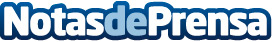 ActioGlobal incorpora a Anabel Obeso como General Manager para acelerar su expansiónActioGlobal incorpora a Anabel Obeso como General Manager para desarrollar la firma especializada en Consultoría de Transformación y Digitalización, a través de nuevos hubs centrados en el Desarrollo de Personas, Selección e Interim Management entre otros. De esta manera, la firma refuerza su propuesta de valor basada en la agilidad, la digitalización y el Alto Rendimiento, con una clara apuesta por las personas como motor de la transformación organizativaDatos de contacto:Eva Gol938553163Nota de prensa publicada en: https://www.notasdeprensa.es/actioglobal-incorpora-a-anabel-obeso-como Categorias: Comunicación Marketing E-Commerce Nombramientos Recursos humanos Otros Servicios Consultoría Digital http://www.notasdeprensa.es